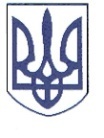 РЕШЕТИЛІВСЬКА МІСЬКА РАДАПОЛТАВСЬКОЇ ОБЛАСТІРОЗПОРЯДЖЕННЯ	26 лютого 2024 року                     м. Решетилівка                                              № 43Про виплату одноразової грошової допомоги призваним на військову службу у зв’язку з військовою агресією Російської Федерації проти УкраїниВідповідно до ст. 34 Закону України ,,Про місцеве самоврядування в Україні”, Порядку надання одноразової грошової допомоги призваним на військову службу у зв’язку з військовою агресією Російської Федерації проти України, затвердженого рішенням Решетилівської міської ради восьмого скликання від 27.10.2023 № 1630-39-VIIІ (39 чергова сесія), розглянувши заяви та подані документи Бугрименка В.П., Ільченка В.О., Миколаєнка І.М.ЗОБОВ’ЯЗУЮ:Відділу бухгалтерського обліку, звітності та адміністративно-господарського забезпечення виконавчого комітету міської ради (Момот Світлана) виплатити грошову допомогу кожному в розмірі 5 000,00 (п’ять тисяч грн 00 коп.):Бугрименку Вʼячеславу Петровичу, який зареєстрований та проживає за адресою: *** Полтавської області;Ільченку Віктору Олексійовичу, який зареєстрований та проживає за адресою: *** Полтавської області;Миколаєнку Івану Миколайовичу, який зареєстрований та проживає за адресою: *** Полтавської області.Міський голова                                                                    Оксана ДЯДЮНОВА